This graph shows the relationship between the side length 
of a square garden and the perimeter.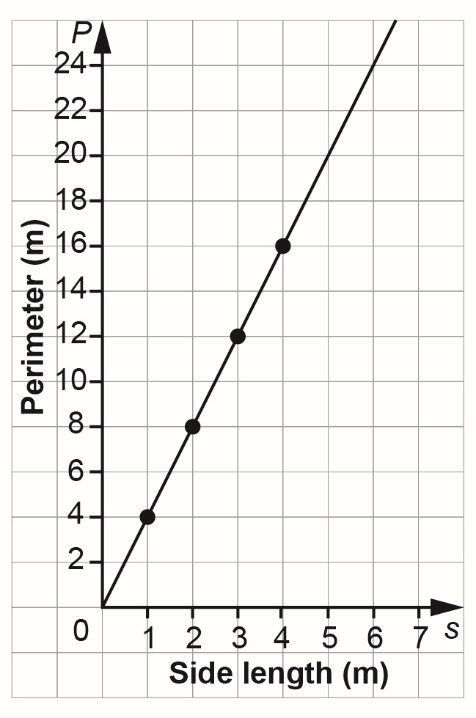 1. a) Complete the table of values 
for the relationship.    b) What does s represent?
	 c) What does P represent?
2. Why are the points on the graph joined by a line?3. Write an equation to describe the relationship in the graph     and table.4. How much fencing material would a person need to fence     a square garden with sides 6 m long?    How did you determine your answer?5. Suppose a person has 20 m of fencing.    What is the side length of the largest square garden     they could enclose?    How did you determine your answer?6. Suppose a person has 14 m of fencing.    What is the side length of the largest square garden they could    enclose if the side length does not need to be a whole number     of metres?sP01234